Об утверждении реестра мест (площадок)накопления твердых коммунальных отходов на территории Шоршелского сельского поселения Мариинско-Посадского района Чувашской Республики            Руководствуясь статьей 13.4 Федерального закона "Об отходах производства и потребления" от  24.06.1998 №89-ФЗ, постановлением   администрация Шоршелского сельского поселения от 05.12.2018 г. № 88 " Об утверждении Правил обустройства мест (площадок) накопления твердых коммунальных отходов и ведения их реестра" администрация Шоршелского сельского поселения п о с т а н о в л я е т:       1. Утвердить реестр мест (площадок) накопления твердых коммунальных отходов (далее - реестр), расположенных на территории Шоршелского сельского поселения согласно Приложению 1.       2. Утвердить схему размещения контейнеров для вывоза ТБО на территории Шоршелского сельского поселения согласно Приложению 2.       3. Признать утратившими силу :- постановление администрации  Шоршелского сельского поселения от  05.12.2018 г. № 89 "  Об утверждении реестра мест (площадок) накопления твердых коммунальных отходов  на территории Шоршелского  сельского поселения Мариинско- Посадского района Чувашской Республики";- постановление администрации  Шоршелского сельского поселения от  13.12.2018 г. № 96 " О внесении изменений в постановление  администрации  Шоршелского сельского  поселения от 05.12.2018 г. № 89 "Об утверждении  реестра мест (площадок) накопления твердых  коммунальных отходов  на территории Шоршелского  сельского поселения Мариинско- Посадского района Чувашской Республики".        4.Контроль за исполнением данного постановления оставляю за собой.Глава Шоршелского сельского поселения                                                                            Л.Р. ПетровПриложение  1к постановлению администрацииШоршелского сельского поселенияМариинско-Посадского районаЧувашской Республикиот «13»  мая 2019 г.  №  46 Чăваш Республикин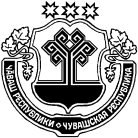 Сěнтĕрвăрри районĕнчиШуршāл ял поселенийěнадминистрацийё№ 46  ЙЫШĂНУМай уйåхěн  13-мěшě, 2019 ç.ШУРШĂЛ ялёЧувашская  РеспубликаМариинско-Посадский районАдминистрация Шоршелского сельскогопоселенияПОСТАНОВЛЕНИЕ«13»  мая 2019  г. № 46   село Шоршелы№Данные о нахождении мест (площадок) накопления твердых коммунальных отходовДанные о нахождении мест (площадок) накопления твердых коммунальных отходовТехнические характеристики мест (площадок) накопления твердых коммунальных отходовТехнические характеристики мест (площадок) накопления твердых коммунальных отходовТехнические характеристики мест (площадок) накопления твердых коммунальных отходовТехнические характеристики мест (площадок) накопления твердых коммунальных отходовДанные о собственниках мест (площадок) накопления твердых коммунальных отходовДанные об источниках образования твердых коммунальных отходов, которые складируются в местах (на площадках) накопления твердых коммунальных отходов12345678Сведения об адресе и (или) географических координатах мест (площадок) накопления твердых коммунальных отходовСхема размещения мест (площадок) накопления твердых коммунальных отходовСведения об используемом покрытии, огражденииПлощадь, м2Количество контейнеров, шт.Объем, м31Контейнерная площадка в с.Шоршелы,  площадка около ул. Чернышевского, д.1Приложение 2 к  постановлению администрацииШоршелского сельского поселенияМариинско-Посадского районаЧувашской Республикиот « 13 »  мая 2019 г.  № 46  Бетонное основание11,1Администрация Шоршелского сельского поселения Мариинско-Посадского района Чувашской Республики429584 ЧР, Мариинско-Посадский район, с.Шоршелы, ул.30 лет Победы, д.18ОГРН 1052135015228Жители ул. Чернышевского  с.Шоршелы2Контейнерная площадка в с.Шоршелы,  площадка около ул. Зайцева, д. 13Приложение 2 к  постановлению администрацииШоршелского сельского поселенияМариинско-Посадского районаЧувашской Республикиот « 13 »  мая 2019 г.  № 46  Основание щебеночное11,1Администрация Шоршелского сельского поселения Мариинско-Посадского района Чувашской Республики429584 ЧР, Мариинско-Посадский район, с.Шоршелы, ул.30 лет Победы, д.18ОГРН 1052135015228Жители ул. Зайцева  с.Шоршелы3Контейнерная площадка в с.Шоршелы,  площадка около ул. Николаева, д. 43 Приложение 2 к  постановлению администрацииШоршелского сельского поселенияМариинско-Посадского районаЧувашской Республикиот « 13 »  мая 2019 г.  № 46  Бетонное основание11,1Администрация Шоршелского сельского поселения Мариинско-Посадского района Чувашской Республики429584 ЧР, Мариинско-Посадский район, с.Шоршелы, ул.30 лет Победы, д.18ОГРН 1052135015228Жители ул. Николаева и ул. Луговая  с.Шоршелы4Контейнерная площадка в с.Шоршелы,  площадка около д.9 по ул. 30 лет Победы Приложение 2 к  постановлению администрацииШоршелского сельского поселенияМариинско-Посадского районаЧувашской Республикиот « 13 »  мая 2019 г.  № 46  Бетонное основание, огороженное деревянным штакетником311,1ООО «Компания «Сервисные технологии»429570, г.Мариинский Посад, ул. Советская, д.3ИНН 2111008087Жители многоквартирных  домов № 1 и № 9 по ул. 30 лет Победы в с. Шоршелы5Контейнерная площадка  в с.Шоршелы,  площадка около д. 4 по ул. 30 лет Победы Приложение 2 к  постановлению администрацииШоршелского сельского поселенияМариинско-Посадского районаЧувашской Республикиот « 13 »  мая 2019 г.  № 46  Бетонное основание, огороженное профнастилом, площадка на 2 контейнера421,1ООО «Гарант»429570, г.Мариинский Посад, ул. Июльская, д.25, корп.1ИНН 2130095864Жители многоквартирных  домов № 2, № 3,№ 4 по ул. 30 лет Победы в с. Шоршелы6Контейнерная площадка  в с.Шоршелы,  площадка около д. 8 по ул. 30 лет Победы Приложение 2 к  постановлению администрацииШоршелского сельского поселенияМариинско-Посадского районаЧувашской Республикиот « 13 »  мая 2019 г.  № 46  Бетонное основание, огороженное деревянным штакетником1,511,1ООО «Гарант»429570, г.Мариинский Посад, ул. Июльская, д.25, корп.1ИНН 2130095864Жители многоквартирного  дома № 8 по ул. 30 лет Победы в с. Шоршелы7Контейнерная площадка в с.Шоршелы,  площадка около д. 5 по ул. 30 лет Победы Приложение 2 к  постановлению администрацииШоршелского сельского поселенияМариинско-Посадского районаЧувашской Республикиот « 13 »  мая 2019 г.  № 46  Бетонное основание, огороженное деревянным штакетником, площадка на 3 контейнера4,531,1ООО «Компания «Сервисные технологии»429570, г.Мариинский Посад, ул. Советская, д.3ИНН 2111008087Жители многоквартирных  домов № 5,№ 6,  № 7 по ул. 30 лет Победы в с. Шоршелы8Контейнерная площадка в  д. Ельниково,  площадка при въезде в деревню, ул. Главная, 1Приложение 2 к  постановлению администрацииШоршелского сельского поселенияМариинско-Посадского районаЧувашской Республикиот « 13 »  мая 2019 г.  № 46  Бетонное основание11,1Администрация Шоршелского сельского поселения Мариинско-Посадского района Чувашской Республики429584 ЧР, Мариинско-Посадский район, с.Шоршелы, ул.30 лет Победы, д.18ОГРН 1052135015228Жители д. Ельниково (ул. Главная, ул. Ромашковая, ул. Зеленая, ул. Заречная)9Контейнерная площадка  в д. Кочино,  площадка около ул. Садовая, д.11 (в конце  огорода)Приложение 2 к  постановлению администрацииШоршелского сельского поселенияМариинско-Посадского районаЧувашской Республикиот « 13 »  мая 2019 г.  № 46  Бетонное основание11,1Администрация Шоршелского сельского поселения Мариинско-Посадского района Чувашской Республики429584 ЧР, Мариинско-Посадский район, с.Шоршелы, ул.30 лет Победы, д.18ОГРН 1052135015228Жители д. Кочино (ул. Клубная, ул.Садовая, ул. Лесная)  10Контейнерная площадка напротив дома № 17 ул. Ключевая,  д. Анаткасы,  Приложение 2 к  постановлению администрацииШоршелского сельского поселенияМариинско-Посадского районаЧувашской Республикиот « 13 »  мая 2019 г.  № 46  Бетонное основание11,1Администрация Шоршелского сельского поселения Мариинско-Посадского района Чувашской Республики429584 ЧР, Мариинско-Посадский район, с.Шоршелы, ул.30 лет Победы, д.18ОГРН 1052135015228Жители д. Анаткасы ( ул. Ключевая, ул. Запрудная. ул. Подгорная)11Контейнерная площадка в д. Малое Камаево:- севернее от ул. Шоссейная, 2 на 50 метровПриложение 2 к  постановлению администрацииШоршелского сельского поселенияМариинско-Посадского районаЧувашской Республикиот « 13 »  мая 2019 г.  № 46  Щебеночное основание11,1Администрация Шоршелского сельского поселения Мариинско-Посадского района Чувашской Республики429584 ЧР, Мариинско-Посадский район, с.Шоршелы, ул.30 лет Победы, д.18ОГРН 1052135015228Жители д. Малое Камаево ( ул. Ключевая, ул. Заозерная, ул. Канашская, Шоссейная)12Контейнерная площадка в д. Малое Камаево:- по  ул. Лесная, между д.1 и д.2Приложение 2 к  постановлению администрацииШоршелского сельского поселенияМариинско-Посадского районаЧувашской Республикиот « 13 »  мая 2019 г.  № 46  Щебеночное основание11,1ООО «Компания «Сервисные технологии»429570, г.Мариинский Посад, ул. Советская, д.3ИНН 2111008087Жители многоквартирных домов в д. Малое Камаево, ул. Лесная д. 1 и д.  213Контейнерная площадка в д. Большое Камаево:площадка напротив ул. Комсомольская, д.1Приложение 2 к  постановлению администрацииШоршелского сельского поселенияМариинско-Посадского районаЧувашской Республикиот « 13 »  мая 2019 г.  № 46  Бетонная площадка11,1Администрация Шоршелского сельского поселения Мариинско-Посадского района Чувашской Республики429584 ЧР, Мариинско-Посадский район, с.Шоршелы, ул.30 лет Победы, д.18ОГРН 1052135015228Жители д. Большое Камаево ( ул. Молодежная. ул. Комсомольская, ул. Кузнечная, ул. Пушкина, ул.Центральная, ул. Луговая, ул. Кривая)